1.Wykonaj pracę plastyczną pt.” Baranek na łące”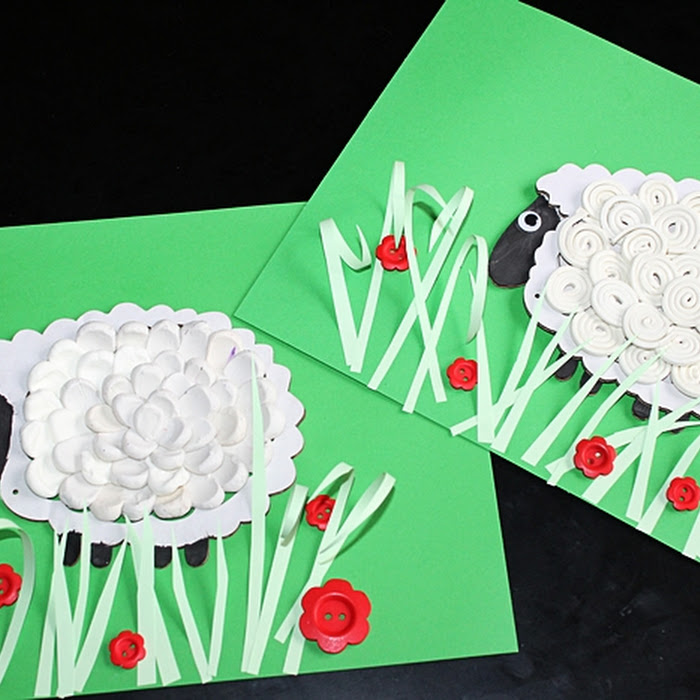 POTRZEBNE MATERIAŁY:Szablon baranka (znajduje się poniżej)Zielona kartka A4, biała i kolorowa plastelina, skrawki zielonego papieru, , nożyczki klejETAPY PRACY:1.Wytnij z szablonu baranka i pokoloruj na czarno jego nogi i głowę, pamiętaj o narysowaniu oczu.2.Wycięty szablon przyklej na zielonej kartce.3.Z białej plasteliny robimy cienkie wężyki i zwijamy je w ślimaczki. Potrzebujemy dużo takich ślimaczków. Gotowe ślimaczki przyklejamy na wyciętym szablonie w miejscu tułowia jeden obok drugiego, mogą też zachodzić na siebie. Ważne aby zakryć cały tułów.4.Ze skrawka zielonego papieru wytnij dużo  cienkich pasków ostro zakończonych z jednej strony. To będzie trawa. Następnie przyklej je na kartce z gotowym barankiem. Pamiętaj aby smarować klejem tylko kawałek trawy. Nie przyklejoną część wygnij aby przypominała trawę. 5. Na trawie i wokół barana wykonaj z plasteliny kolorowe kwiatki i praca gotowa!!!!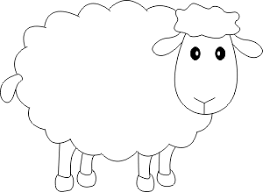 2. Zaprowadź kurę do kurcząt. Sprawdź możliwe warianty drogi i otocz czerwoną pętlą właściwy.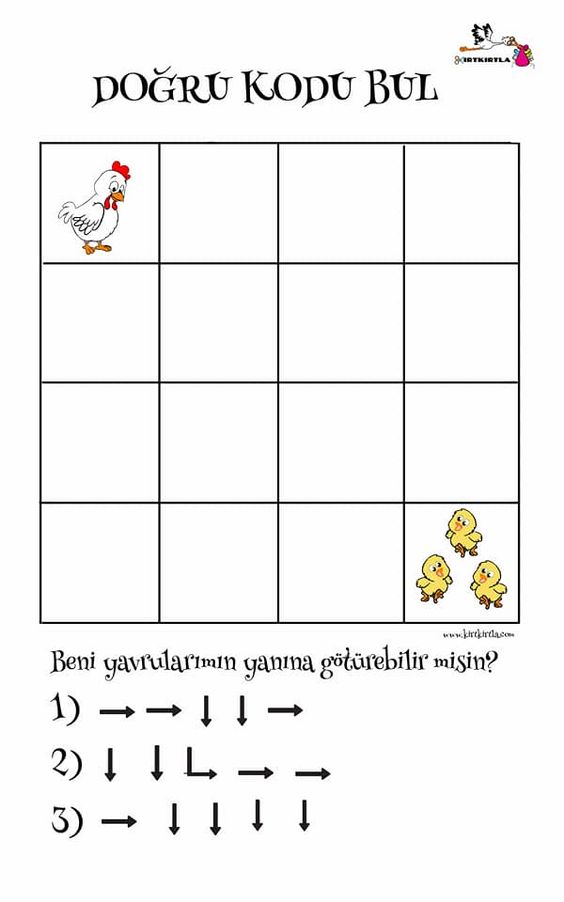 3. Zaprowadź psa do budy. Znajdź 3 różne drogi. Zakodowane drogi w postaci strzałek zapisz poniżej. Pamiętaj że początek drogi oznaczamy zielonym trójkątem a koniec czerwonym .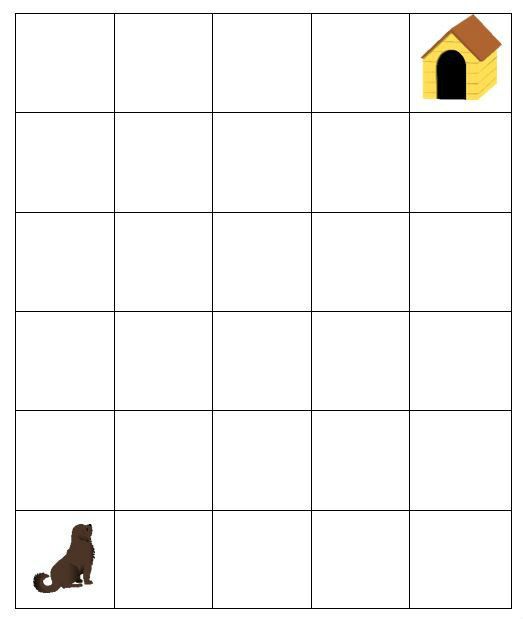 4.Zaprowadź psa do budy ale uważaj na przeszkody. Oznaczone są one szarymi polami. Znajdź 2 różne drogi. Zakodowane drogi w postaci strzałek zapisz poniżej. Pamiętaj że początek drogi oznaczamy zielonym trójkątem a koniec czerwonym .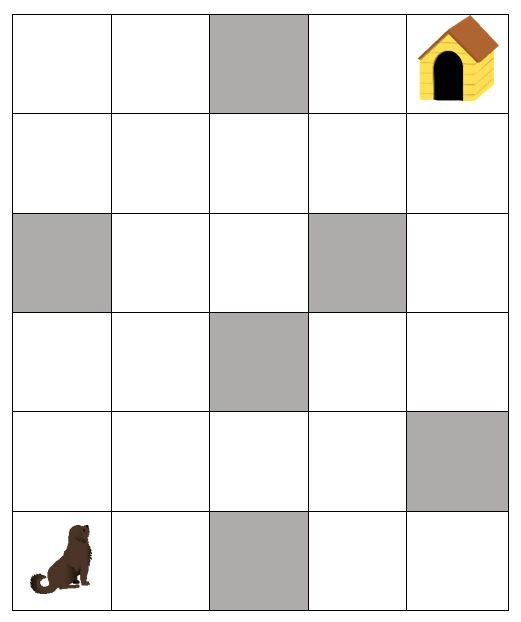 5.W pustych kratkach otwórz takie same rysunki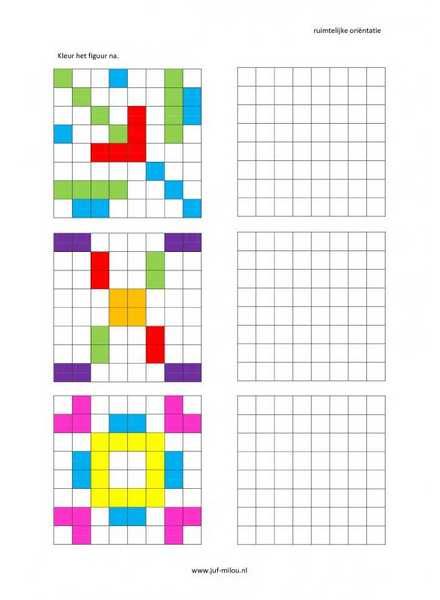 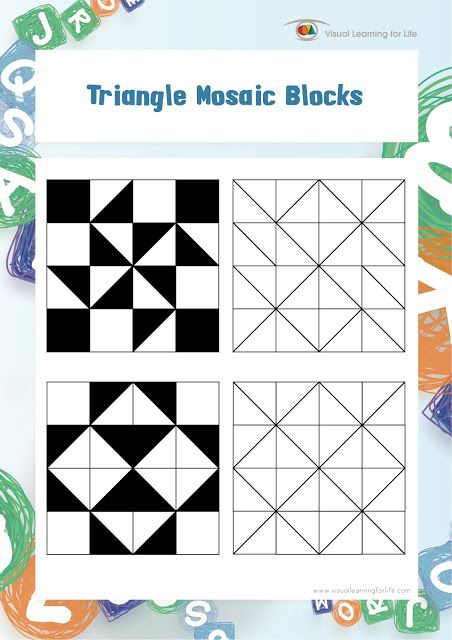 